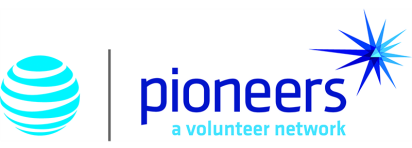 2019 Calendar for West Texas CouncilThe West Texas Council Board will meet on the last Tuesday of every month beginning  	 11:00A.M. (CT) 10:00a.M. (MT) Bridge: 877-854-1570     Passcode: 2079556#January 29    TBD-TrainingFebruary 26March 26April 30  May 28June 25July 30  August 27    (Tentative F-2-F Meeting) TBDSeptember 24   October 29November 26December 31  (No meeting Christmas Holiday TBD)1st Quarter – Begin/Design  Council Projects1st Quarter – Begin/Design Club Projects1st Quarter – Membership Drive (February 2019)1st Quarter - Training2nd Quarter – Membership Drive ( May 2019)3rd Quarter- Membership Drive ( August 2019)September – Make a Wish Golf Tournament – Midland, TX4th Quarter – Membership Drive (November 2019)